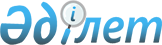 Об утверждении норм потребления коммунальных услуг по электроснабжению, теплоснабжению, водоснабжению и водоотведению, газоснабжению по городу Астане для потребителей, не имеющих приборов учетаПостановление акимата города Астаны от 11 декабря 2015 года № 367-2307. Зарегистрировано Департаментом юстиции города Астаны 19 января 2016 года № 995.
      В соответствии с Законом Республики Казахстан от 23 января 2001 года "О местном государственном управлении и самоуправлении в Республике Казахстан", распоряжением Премьер-Министра Республики Казахстан от 12 декабря 2014 года № 143-р "О мерах по реализации Закона Республики Казахстан от 29 сентября 2014 года "О внесении изменений и дополнений в некоторые законодательные акты Республики Казахстан по вопросам разграничения полномочий между уровнями государственного управления", акимат города Астаны ПОСТАНОВЛЯЕТ:
      1. Утвердить нормы потребления коммунальных услуг по электроснабжению, теплоснабжению, водоснабжению и водоотведению, газоснабжению по городу Астане для потребителей, не имеющих приборов учета, согласно приложению.
      2. Возложить на исполняющего обязанности руководителя Государственного учреждения "Управление коммунального хозяйства города Астаны" Солтанбекова Нурлана Кожахметовича опубликование настоящего постановления после государственной регистрации в органах юстиции в официальных и периодических печатных изданиях, а также на интернет-ресурсе, определяемом Правительством Республики Казахстан, и на интернет-ресурсе акимата города.
      3. Контроль за исполнением настоящего постановления возложить на заместителя акима города Астаны Айтмухаметова К.К.
      4. Настоящее постановление вступает в силу со дня государственной регистрации в органах юстиции и вводится в действие по истечении десяти календарных дней со дня его первого официального опубликования. 1. Нормы потребления коммунальных услуг по электроснабжению в городе Астане для потребителей, не имеющих приборов учета
      Примечание:
      Нормы расхода электрической энергии рассчитаны в соответствии с
      Типовыми правилами расчета норм потребления коммунальных услуг по
      электроснабжению и теплоснабжению для потребителей, не имеющих
      приборов учета, утвержденными приказом Министра национальной
      экономики Республики Казахстан от 13 января 2015 года № 15 2. Нормы потребления коммунальных услуг по теплоснабжению по городу Астане для потребителей, не имеющих приборов учета
      Примечание:
      Нормы расхода тепловой энергии на отопление в разрезе по месяцам рассчитаны в соответствии с Типовыми правилами расчета норм потребления коммунальных услуг по электроснабжению и теплоснабжению для потребителей, не имеющих приборов учета, утвержденными приказом Министра национальной экономики Республики Казахстан от 13 января 2015 года № 15 с корректировкой на температуру наружного воздуха по данным СНиП РК 2.04-01-2010, СН РК 2.04-21-2004* и пособия к МСН 4.02-02-2004 "Тепловые сети".
      Нормы расхода ежемесячно корректируются на фактическую температуру наружного воздуха по данным Республиканского государственного предприятия "Казгидромет".
      Нормы расхода тепловой энергии на отопление за апрель и октябрь корректируются на фактические часы работы систем отопления и фактическую среднюю температуру наружного воздуха за данный период.
      Нормы расхода тепловой энергии применяются для потребителей жилых домов, а также для приборизированных домов, в случае временного нарушения учета потребления тепловой энергии по прибору на срок более одного месяца. 3. Нормы потребления коммунальных услуг по водоснабжению и водоотведению по городу Астане для потребителей, не имеющих приборов учета
      Сноска. Норма в редакции постановления акимата г. Астаны от 10.01.2018 № 367-70 (вводится в действие по истечении десяти календарных дней после дня его первого официального опубликования).
      Примечание: 
      * жилые дома, оборудованные минимальным набором обязательных удобств (водопровод) и установленными единичными санитарно-техническими приборами (унитаз, мойка, ванна, умывальник) 
      ** жилые дома, оборудованные полным набором обязательных удобств (водопровод, канализация) и имеющие: несколько санитарных узлов, ванных и душевных комнат, установленные бытовые водопотребляющие приборы (посудомоечная машина, стиральная машина-автомат)  4. Нормы потребления коммунальных услуг по газоснабжению по городу Астане
      В соответствии с Правилами расчета и утверждения норм потребления товарного и сжиженного нефтяного газа, утвержденными постановлением Правительства Республики Казахстан от 9 июля 2012 года № 927, утверждается следующий расчет нормы потребления сжиженного нефтяного газа (далее – СНГ) при отсутствии приборов учета для города Астаны:
      нормы потребления СНГ при наличии в жилых помещениях газовых плит и наличии централизованного горячего водоснабжения рассчитываются на основании годовых норм расхода теплоты Q;
      расчет среднемесячной нормы потребления СНГ для одного человека-Н, кг/чел*месяц проводится по формуле:
      Н=Q/Qнв*12
      где:
      Q – годовая норма расхода теплоты для одного 
      МДж/чел*год.=3850 МДж/чел*год
      Qнв – низшая массовая теплота сгорания СНГ, МДж/кг
      12 – количество месяцев в году
      Расчет низшей массовой теплоты сгорания – Qнв
      Поступающий газ по нормативам должен иметь состав в холодный-зимний период времени (с 1 октября по 1 мая) 80% пропана и 20% бутана, в летний-теплый период времени (с 1 мая по 1 октября) состав газа должен иметь 40% пропана и 60% бутана.
      В связи с этим принимается величина низшей массовой теплоты сгорания для холодного и теплого периода времени в соответствии с вышеуказанными Правилами (таблица 3.2) – 46,3 МДж/кг в зимний период и 46,0 МДж/кг в летний период. Для расчета выводится среднемесячная величина низшей массовой теплоты сгорания:
      Qнв = (46,3*7+46,0*5)/12=46,17 МДж/кг
      Н – расчет среднемесячной нормы потребления СНГ
      Н=3850 МДж/чел*год/ (46,17 МДж/кг*12)
      Н=6,95 кг/чел.мес.
					© 2012. РГП на ПХВ «Институт законодательства и правовой информации Республики Казахстан» Министерства юстиции Республики Казахстан
				
Аким города Астаны
А. ДжаксыбековПриложение
к постановлению акимата
города Астаны
от 11 декабря 2015 года
№ 367-2307
№
п/п
Наименование месяца
Единица измерения
Жилище
Жилище
Жилище
Жилище
Жилище
Жилище
Жилище
№
п/п
Наименование месяца
Единица измерения
Общежитие (1 комната)
1–комнатная квартира
2–комнатная квартира 
3–комнатная квартира
4–комнатная квартира
5–комнатная квартира
6–комнатная квартира
1.
Январь
кВт.ч 
164, 1
237, 9
287, 1
311, 7
336, 3
360, 9
410, 9
2.
Февраль
кВт.ч 
144, 6
200,4
237, 6
256, 2
274
293, 4
330, 6
3.
Март
кВт.ч 
139, 5
201, 9
233, 1
248, 7
264, 3
279, 9
311, 1
4.
Апрель
кВт.ч 
144, 6
173, 4
192, 6
202, 2
211, 8
221, 4
240, 6
5.
Май
кВт.ч 
146, 7
168, 3
182, 7
189, 9
197, 1
204, 3
218, 7
6.
Июнь
кВт.ч 
141
159
171
177
183
189
201
7.
Июль 
кВт.ч 
145, 5
145, 5
163, 5
175, 5
181, 5
187, 5
193, 5
8.
Август 
кВт.ч 
147, 9
173, 1
189, 9
198, 3
206, 7
215, 1
231, 9
9.
Сентябрь
кВт.ч 
146, 4
180, 6
203, 4
214, 8
226, 2
237, 6
260, 4
10.
Октябрь 
кВт.ч 
158, 1
213, 9
251, 1
269, 7
288, 3 
306, 9
344, 1
11.
Ноябрь
кВт.ч 
157, 8
226, 2
271, 8
294, 6
317, 4
340, 2
385, 8
12.
Декабрь
кВт.ч 
165, 9
245, 1
297, 8
324, 3
350, 7
377, 1
439, 8
Показатели
Тип домов
Этажность
Ед.изм.
Месяцы
Месяцы
Месяцы
Месяцы
Месяцы
Месяцы
Месяцы
Средняя за отопительный период (Тн.в.=-8,10С)
Показатели
Тип домов
Этажность
Ед.изм.
Январь (Тн.в.= -16,70С)
Февраль (Тн.в.=-16,20С)
Март (Тн.в.=-10,4 0С)
Апрель (Тн.в.=+2,90С)
Октябрь (Тн.в.=+2,90С)
Ноябрь (Тн.в.=--7,20С)
Декабрь (Тн.в.=-14,00С)
Норма для жилых и вспомогательных помещений жилого фонда
До 1985 года постройки
1-2
Гкал/м2
0,0999
0,0890
0,0827
0,0450
0,0465
0,0716
0,0925
0,0753
Норма для жилых и вспомогательных помещений жилого фонда
До 1985 года постройки
3-4
Гкал/м2
0,0615
0,0548
0,0509
0,0277
0,0286
0,0441
0,0569
0,0464
Норма для жилых и вспомогательных помещений жилого фонда
До 1985 года постройки
5 и более
Гкал/м2
0,0418
0,0373
0,0347
0,0189
0,0195
0,0300
0,0388
0,0316
Норма для жилых и вспомогательных помещений жилого фонда
После 1985 года постройки
1-2
Гкал/м2
0,0768
0,0685
0,0636
0,0346
0,0358
0,0551
0,0712
0,0580
Норма для жилых и вспомогательных помещений жилого фонда
После 1985 года постройки
3-4
Гкал/м2
0,0440
0,0392
0,0364
0,0198
0,0205
0,0315
0,0407
0,0332
Норма для жилых и вспомогательных помещений жилого фонда
После 1985 года постройки
5 и более
Гкал/м2
0,0371
0,0331
0,0308
0,0167
0,0173
0,0266
0,0344
0,0280
№ п/п
Наименование потребителей
Измеритель
Норма литр/сутки
1
2
3
4
1.
Индивидуальные или малоквартирные жилые дома
Индивидуальные или малоквартирные жилые дома
Индивидуальные или малоквартирные жилые дома
1.1.
С использованием воды из уличных водоразборных колонок
1 житель в сутки
70
1.2.
С использованием воды из дворовых уличных колонок или дворовых водоразборных кранов
1 житель в сутки
250
1.3.
Жилые дома эконом-класса* 
1 житель в сутки
400
1.4.
Жилые дома повышенной комфортности** 
1 житель в сутки
600
2.
Многоэтажные жилые дома
2.1.
С централизованным горячим и холодным водоснабжением 
1 житель в сутки
332
2.2.
С централизованным холодным водоснабжением 
1 житель в сутки
164
3.
Общежития 
Общежития 
Общежития 
3.1.
Общежитие коридорного типа
1 житель в сутки
160
3.2.
Общежитие секционного типа
1 житель в сутки
250
4.
Баня 
4 раза в месяц
0,18 м3 х 4 = 0,72 м3
5.
Бассейн 
1 м3
(1 м3 бассейна х тариф)
6.
Огород, сад
Огород, сад
Огород, сад
6.1.
Полив огорода
1 сотка
(0,6 м3 х 30 дней х 3 месяца) = 54 м3
6.2.
Полив сада
1 сотка
(0,3 м3 х 30 дней х 3 месяца) = 27 м3